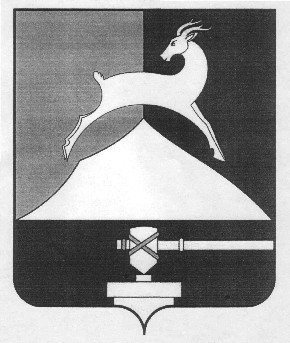 Администрация Усть-Катавского городского округаЧелябинской областиПОСТАНОВЛЕНИЕОт 20.02.2018 г.					                                                        № 236Об определении Перечня помещений, пригодных для проведения агитационных публичных мероприятий, для проведения встреч с избирателями по выборам Президента Российской Федерации 18.03.2018 года на территории Усть-Катавского городского округаДля обеспечения подготовки и проведения выборовПрезидента Российской Федерации 18.03.2018 года на территории Усть-Катавского городского округа, на основании Федерального законаот 12 июня 2002 г. № 67-ФЗ «Об основных гарантиях избирательных прав и права на участие в референдуме граждан Российской Федерации», Устава Усть-Катавского городского округа,администрация Усть-Катавского городского округа ПОСТАНОВЛЯЕТ:1. Определить Перечень помещений, пригодных для проведения агитационных публичных мероприятий, для проведения встреч с избирателями по выборамПрезидента Российской Федерации 18.03.2018 года на территории Усть-Катавского городского округа (Приложение).2. Установить, что помещения, определённые настоящим постановлением, предоставляются по заявке зарегистрированного кандидата, избирательного объединения, зарегистрировавшего список кандидатов по согласованию с администрацией Усть-Катавского городского округа.3. Заявки на выделение помещений, указанных в приложении к настоящему постановлению, для проведения встреч зарегистрированных кандидатов, их доверенных лиц, представителей избирательных объединений, зарегистрировавших списки кандидатов, с избирателями, рассматриваются администрацией Усть-Катавского городского округа в течение трёх дней со дня подачи указанных заявок.4. Общему отделу администрации Усть-Катавского городского округа (О.Л. Толоконникова) обнародовать настоящее постановление на стенде администрации Усть-Катавского городского округа и разместить на сайте администрации Усть-Катавского городского округа  www.ukgo.su.5.Контроль за исполнением постановления возложить на начальника юридического отдела администрации Усть-Катавского городского округа                Т.В. Мировчикову.Глава Усть-Катавского  городского округа				С.Д. СемковПРИЛОЖЕНИЕк постановлению администрацииУсть-Катавского городского округаот  20.02.2018  г. № 236Переченьпомещений, пригодных для проведения агитационных публичных мероприятий,для проведения встреч с избирателями по выборам Президента Российской Федерации 18.03.2018 года на территории Усть-Катавского городского округа№ п/пНаименования и адреса помещений, пригодных для проведения агитационных публичных мероприятийФ.И.О. должностного лица, ответственного за помещениеТел. номер1Администрация Усть-Катавскогогородского округа (Усть-Катав, ул. Ленина, 47-а)Харитонов С.В.2-65-342Дворец культуры им. Т.Я. Белоконева (Усть-Катав, ул. Комсомольская, 38)Паскевич П.В.2-58-853Спортивный оздоровительный комплекс (Усть-Катав, МКР-1. д.1)Логинов А.Г.3-04-744Комплексный центр социального обслуживания населения  (Усть-Катав, ул. Социалистическая, 50)Баклыкова И.П.2-54-545Средняя общеобразовательная школа № 1 (Усть-Катав, ул.40 лет Октября, д.37)Куликова Л.Н.2-56-076Средняя общеобразовательная школа № 5 (Усть-Катав, МКР-2, д.18)Буренкова Д.М.3-01-037Средняя общеобразовательная школа № 7 (Усть-Катав, МКР-1, д.11)Некрутова И.В.3-07-638Средняя общеобразовательная школа села Тюбеляс (с. Тюбеляс, ул. Школьная, д.46а)Дзюба Н.И.3-10-689Средняя общеобразовательная школа № 23 п. Вязовая (п. Вязовая, ул. Железнодорожная, д.6)Куликова О.А.22-3-2310Городской дом культуры посёлка Паранино (Усть-Катав, посёлок Паранино, дом 5)Паскевич П.В.2-58-8511Сельский дом культуры села Минка (с. Минка, ул. Долгая, дом 35)Паскевич П.В.2-58-85